      Zábavná hra –  „Chrobáčikovia“
        (s instruktážnym videom na konci dokumentu) Na zábavnú hru – „Chrobáčikovia“ potrebujeme    farebný papier (A4), lepidlo, nožnice, čiernu   ceruzku, špagát ( prípadne  vlnu, bavlnku.... )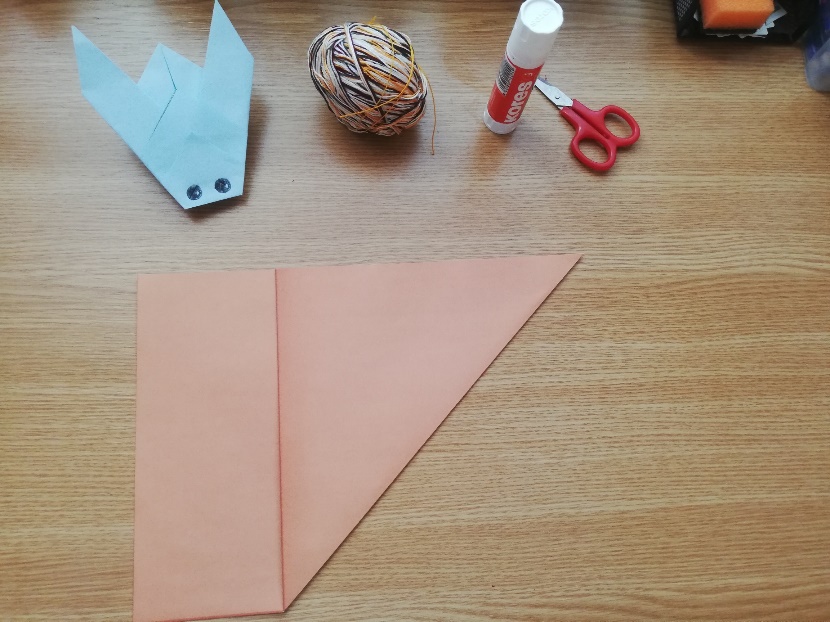  Farebný papier preložíme - viď obrázok.  
 Zostávajúci obdĺžnik odstrihneme.        Štvorec preložíme na 2x.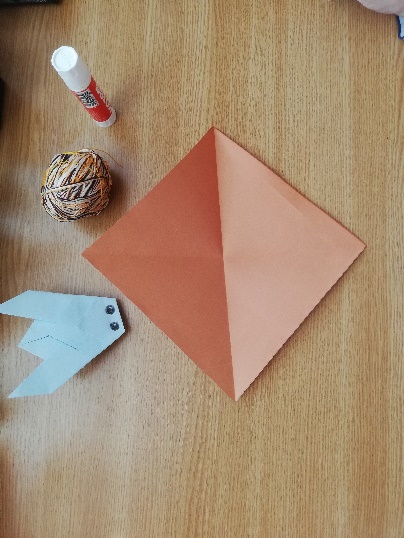 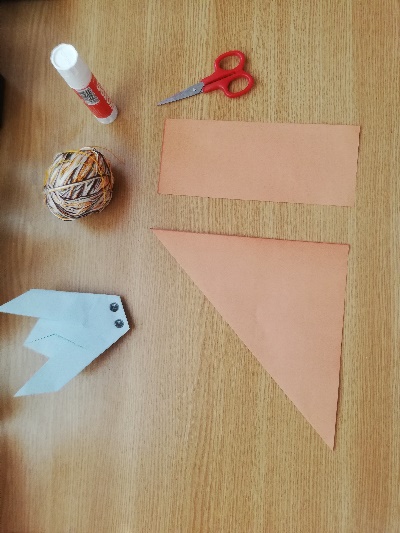 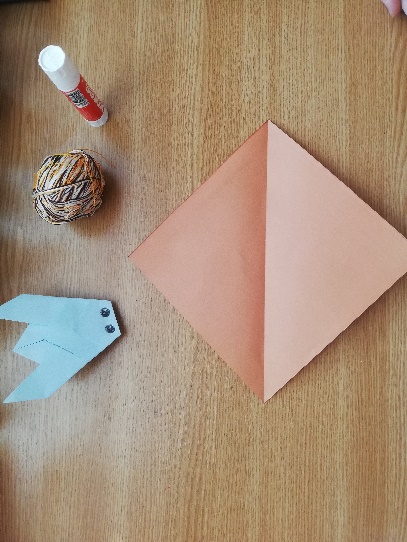 Špice trojuholníka preložíme k sebe – viď obrázok, zostane nám menší štvorec.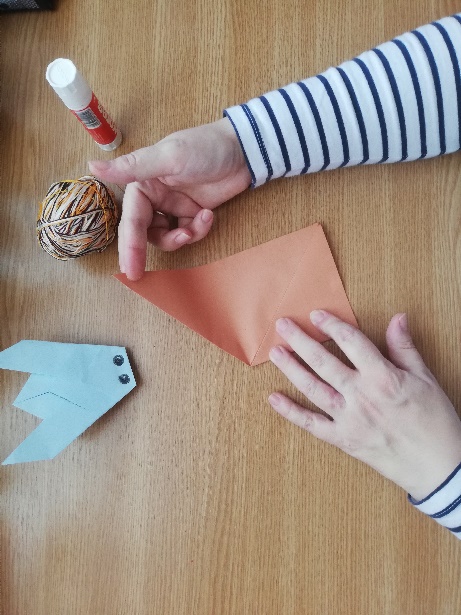 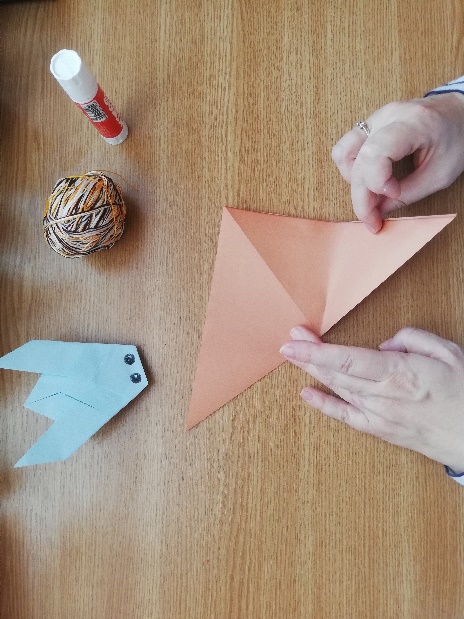 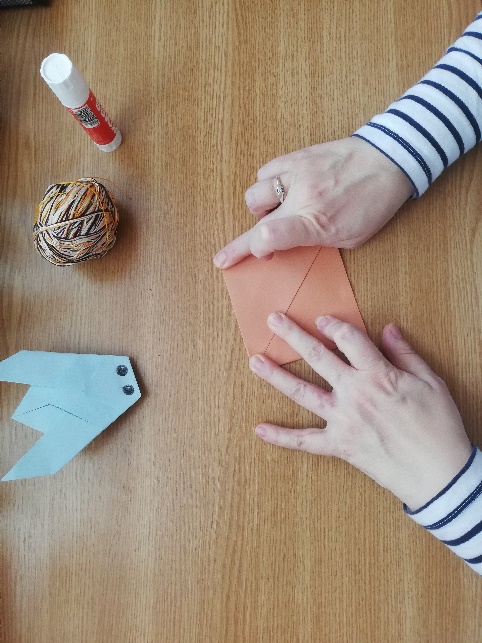  Preložené špice, preložíme ešte raz 
( vzniknú krídla chrobáčika ).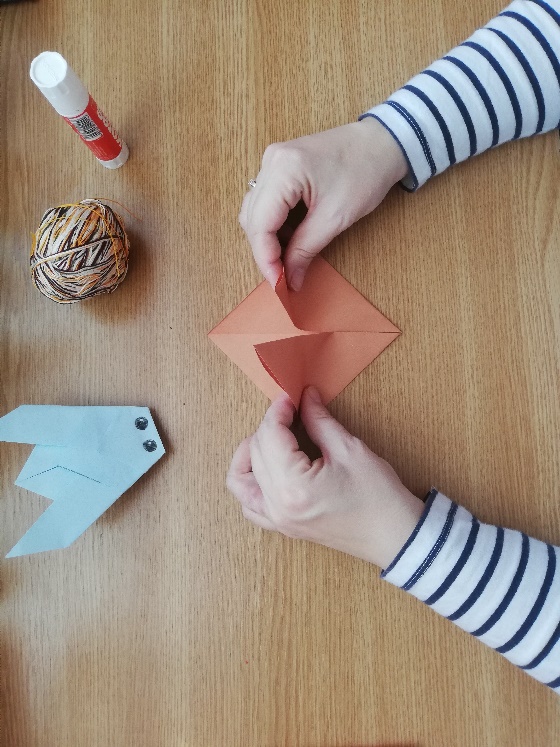  Dva horné rohy preložíme ku krídelkám – viď  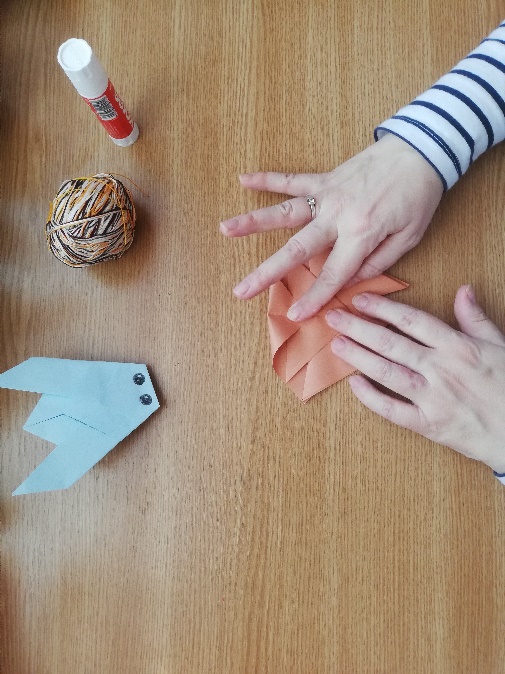 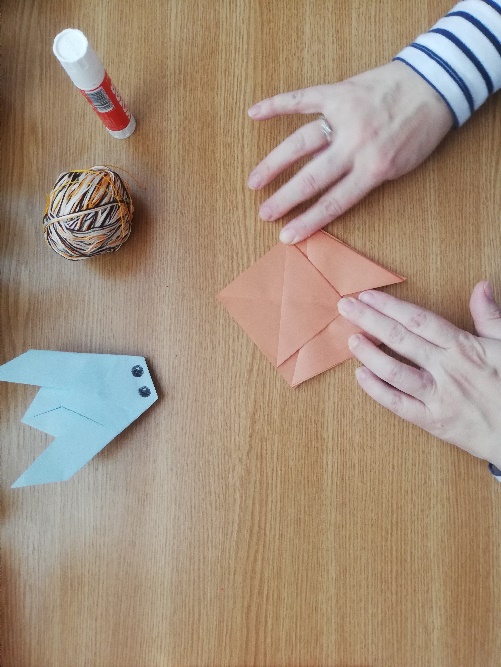  obrázok.  Celého chrobáka pretočíme na druhú stranu.  
 Vrchnú časť prehneme ku stredu z oboch strán.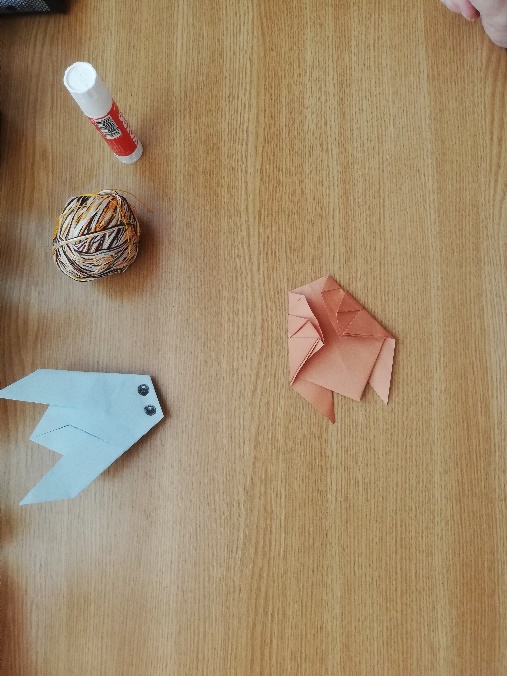 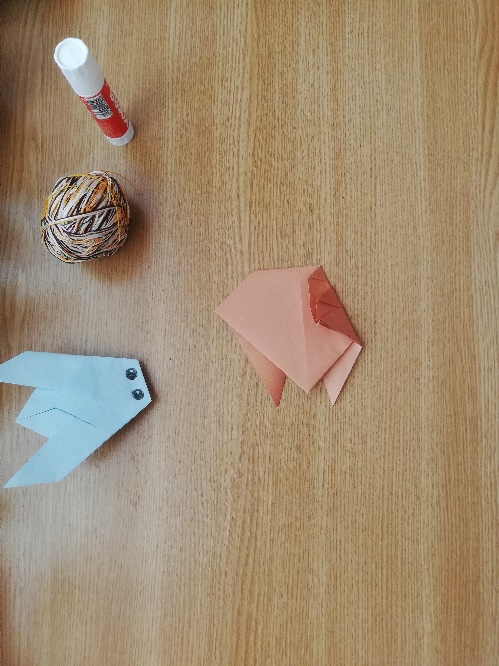  Opäť „ chrobáčika “ pretočíme na druhú stranu  
 a nakreslíme mu čiernou ceruzkou (prípadne 
 fixkou ) oči. Je na  deťoch, ako mu oči vytvoria.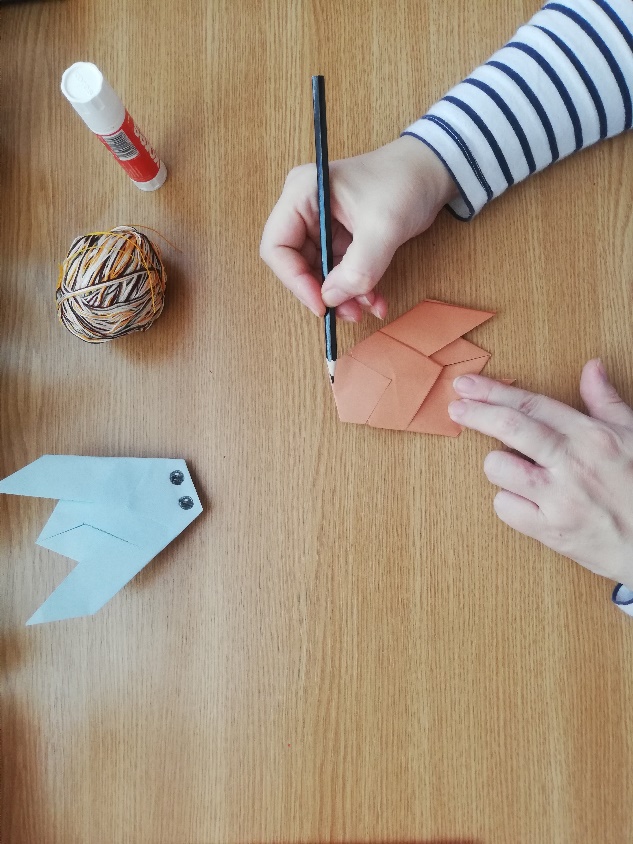 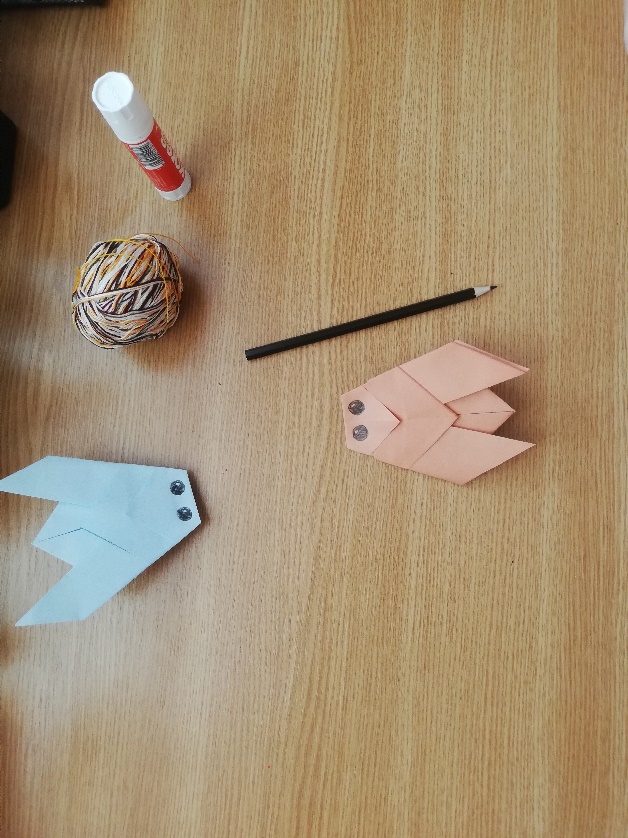  Zoberieme  si  špagát (vlnu, bavlnku)  a  urobíme  na    
 konci  uzlík.  Chrobáčika prehodíme na druhú stranu, 
 roztvoríme krídelká a  vložíme  špagát  (vlnu, 
 bavlnku).  Okraje zalepíme tak, aby sa dalo 
 chrobáčikom pohybovať . Viď obrázok.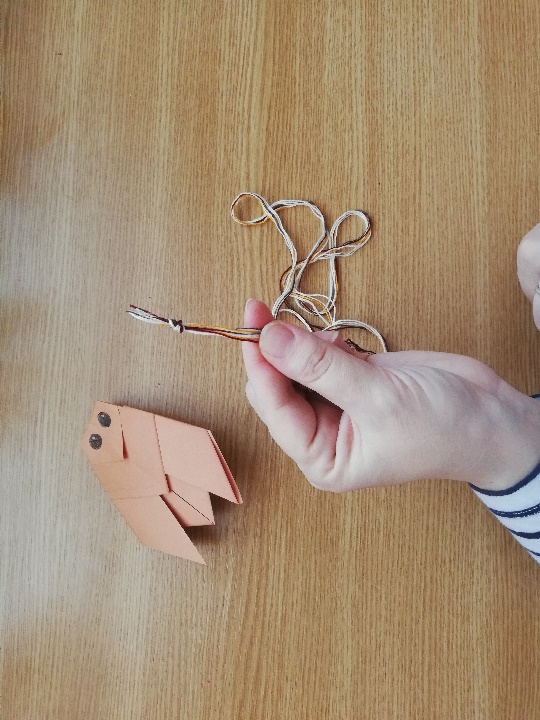 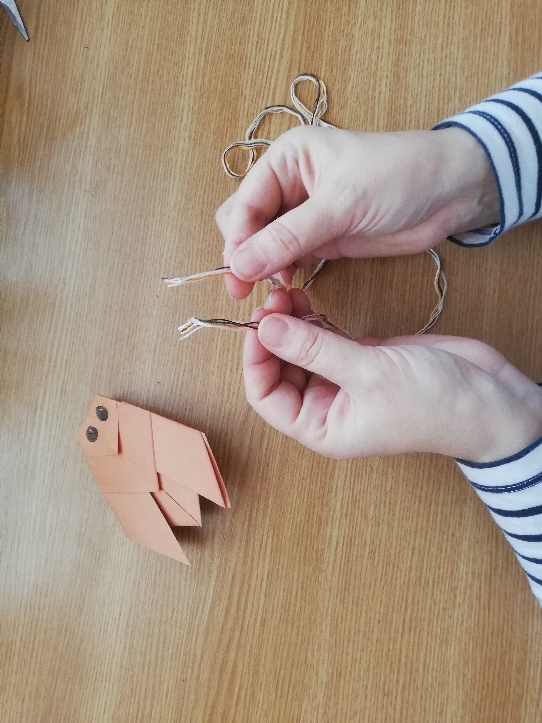 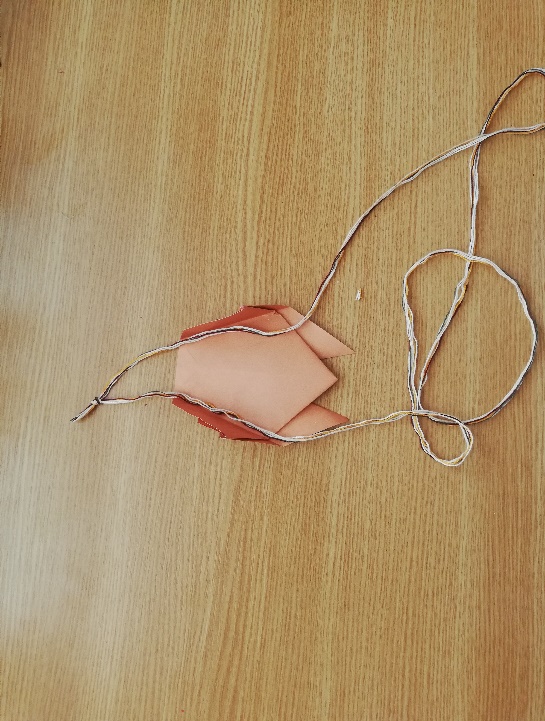 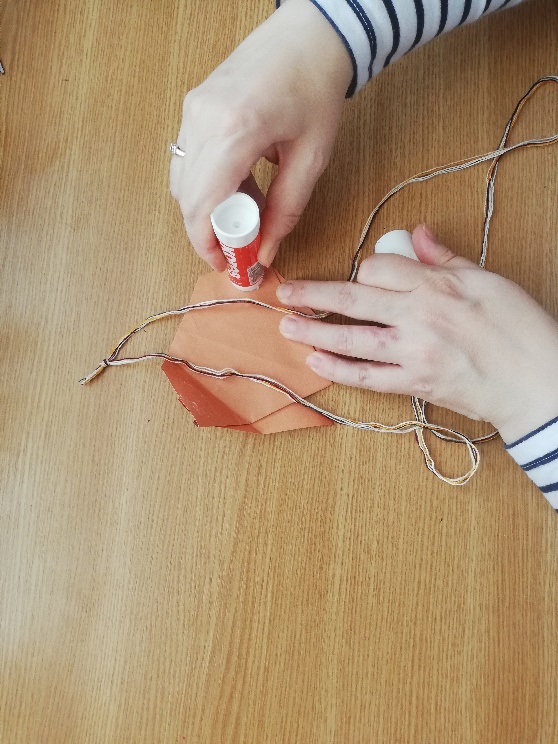 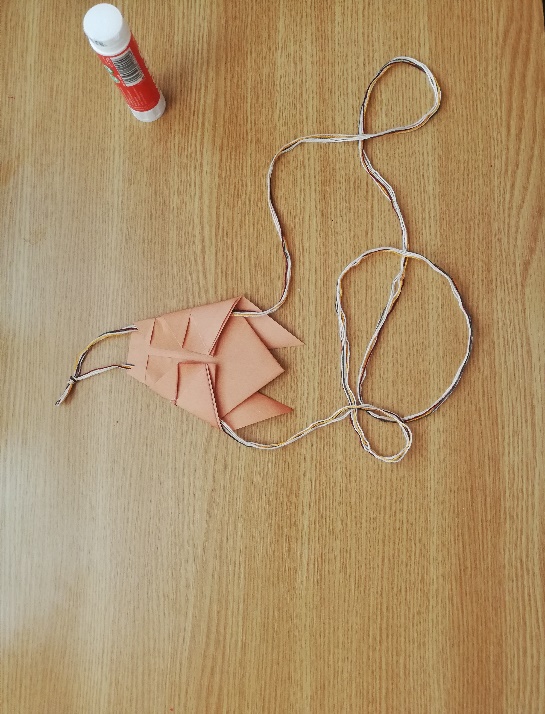 A chrobáčik je na svete ! 😊  Chrobáčik sa pohybuje , keď poťahujete striedavo za špagátiť  pravou a ľavou rukou. 😊                   
             
                    Príjemnú zábavu! 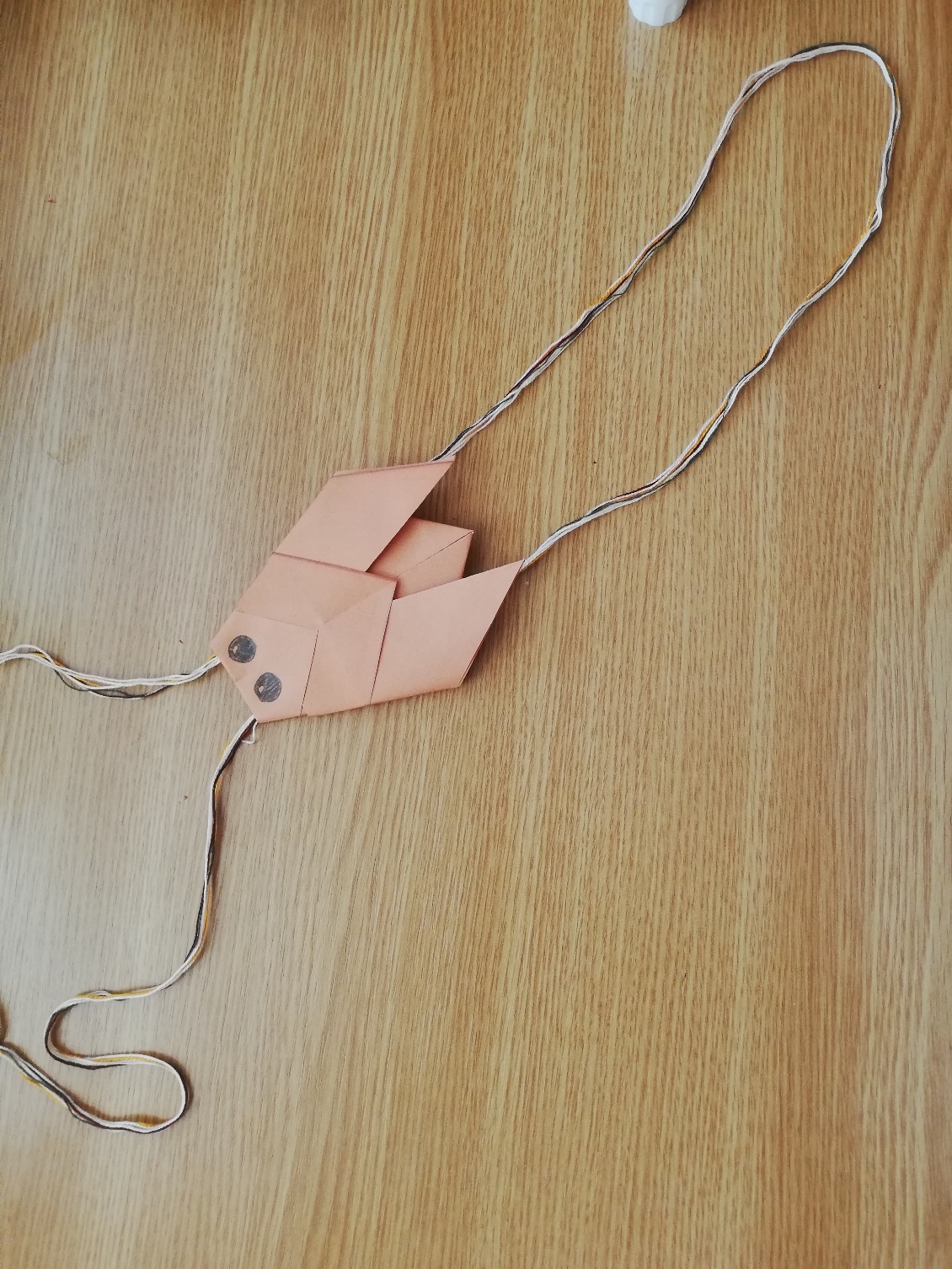 Instruktážne video nájdete TU